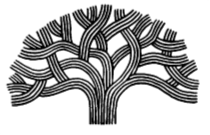 CITY OF OAKLANDYouth Advisory Commission General Meeting AgendaThursday, June 13, 2019Meeting: 4:30 P.M. – 7:30 P.M.1 Frank H. Ogawa Plaza, Hearing Room #4Commission Members Present: Giovanni Hernandez, Ivan Garcia, Jackie Palma, Natalie Dharmapalan, Rachel Dharmapalan, Shai AikensCommission Members Absent: Daniel Lopez, Darren “DJ” Barron, Elena Larsen, Esmeralda Cortez, Maxwell Stern, Roxana Perez, Yota Omo-Sowho, Olivia Sally, Ally MoharStaff Members Present: Carina LieuCall to Order	   	 Roll Call and QuorumG. Hernandez called the meeting to order at 5:06 PM.    B. Agenda Review/Modifications						     C. Approval of Minutes							     Action Item					Welcome/IcebreakerCommissioners checked in about how they are doing and reviewed the Norms. Commissioners spent 10-15 minutes writing appreciation notes for Interim Staff Member, Jacky Johnson. III.	Old Business							Updates & Announcements  OYAC MembersCommissioner G. Hernandez presented a memorandum with recommendations to improve the Oakland Youth Advisory Commission. J. Palma suggested being able to share recommendations on social media and requested an individual copy. I. Garcia suggested putting recommendations at the beginning. G. Hernandez expressed desire to share with department leaders and City Council members. All Commissioners motioned to submit this document as a quarterly report for the term. I. Garcia will follow-up with Mayor’s Director of Community Engagement regarding responses to the memorandum. Staff2020 Yes ConferenceMidnight Basketball League2nd Annual Building Bridges Basketball EventStaff and OFCY Budget UpdatesStaff presented goals for 2019-2020 and OFCY 2019-2020 Budget decisionsNew Business									    DiscussionYear-End Event PlanningCommissioners broke into small committee to research: food choices, OYAC swag, Commissioner awards and provide recommendations2019-2020 Application Recruitment StrategyCommissioners reviewed application posters, applications, and social media photos/videos and provided suggestions for captions. They liked the videos. Exit Surveys and InterviewsCommissioners provided feedback on the 2019-2020 term via online survey or handwritten worksheet. V. 	Public CommentVI.	Announcements	C. Lieu mentioned that Commission be on time for the Year End event 4:30 PM. Exit interviews will continue next week. Meeting EvaluationCommission liked the PowerPoint, learning about the new staff member, structure, agenda, creative time, having input for the next meeting, and review OFCY budget updates. Things to improve were to follow the norms better and for staff to follow up with the exit interviews next week. VII. 	AdjournStaff adjourned the meeting at 7:30 PM because G. Hernandez was excused at 7:05 PM. AGENDA MEETING INSTRUCTIONSProcedures for Public/Community Comment: The public may speak on any item appearing on the agenda for up to three minutes.  To do so, you must raise your hand and be acknowledged by the chairperson.Where to Obtain Agenda Related Materials: Copies of the agenda package are available by contacting the commission at (510) 238-3245, youthcommission@oaklandnet.com, or 150 Frank Ogawa Plaza, Suite 4211, Oakland, CA 94612.  You may also find copies online at http://www.oaklandhumanservices.org/department/commissions/oaklandyouth.htm.Information About Special Access or Policies: In compliance with the Americans with Disabilities Act, if you need special assistance to attend and participate in the Youth Advisory Commission meetings or its committees, please contact Lindee Lane, Youth Leadership & Development Coordinator at (510) 238-3245, llane@oaklandnet.com, or 150 Frank Ogawa Plaza, Suite 4211, Oakland, CA 94612.  You will need to notify us at least two full business days in advance. Late requests will be honored, if possible.* Estimated Time: Please note that the estimated time is just that, an estimate.  The Youth Advisory Commission does not guarantee that the timeline will be strictly followed.  If you wish to comment on a specific item, it is important to always come as early as possible or attend the full meeting to guarantee time to speak.Open Forum: This agenda item is an opportunity for community members to comment on an item of interest that is relevant to Oakland’s Youth Advisory Commission. If there are no community members interested in speaking, Oakland Youth Advisory Commissioners will choose a youth issue to discuss.